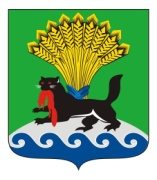 РОССИЙСКАЯ ФЕДЕРАЦИЯИРКУТСКАЯ ОБЛАСТЬИРКУТСКОЕ РАЙОННОЕ МУНИЦИПАЛЬНОЕ ОБРАЗОВАНИЕАДМИНИСТРАЦИЯПОСТАНОВЛЕНИЕот «18» 09 2019г.                                                                                     № 476Об организации общественных обсуждений проектной документации по объекту «Строительство сетей водоснабжения в микрорайонах Ново-Иркутский, Николов Посад, Березовый, Изумрудный Марковского муниципального образования Иркутского района»Руководствуясь п. 1 ст. 9 Федерального закона от 23.11.1995 № 174-ФЗ «Об экологической экспертизе», п. 1 ст. 7 Федерального закона от 10.01.2002 № 7-ФЗ «Об охране окружающей среды», Положением об оценке воздействия намечаемой хозяйственной и иной деятельности на окружающую среду в Российской Федерации, утвержденным приказом Государственного комитета Российской Федерации по охране окружающей среды от 16.05.2000 № 372, положением об организации проведения общественных обсуждений объектов государственной экологической экспертизы на территории Иркутского района, утвержденным постановлением администрации Иркутского районного муниципального образования от 18.03.2015 № 1759,  рассмотрев заявление заказчика работ – администрации Марковского муниципального образования – администрации городского поселения,  руководствуясь ст. ст. 39, 45, 54 Устава Иркутского районного муниципального образования, администрация Иркутского районного муниципального образованияПОСТАНОВЛЯЕТ:1. Назначить на территории Иркутского районного муниципального образования общественные обсуждения в форме общественных слушаний проектной документации по объекту «Строительство сетей водоснабжения в микрорайонах Ново-Иркутский, Николов Посад, Березовый, Изумрудный Марковского муниципального образования Иркутского района», включая материалы по оценке воздействия на окружающую среду (далее – проектная документация).2. Определить дату, место и время проведения общественных слушаний проектной документации 25.10.2019 в 15:00 часов местного времени по адресу: 664528, Иркутский район, р.п. Маркова, ул. Мира, 15а (в здании муниципального учреждения культуры «Социально – культурный центр» Марковского муниципального образования).3. Назначить Комитет по управлению муниципальным имуществом и жизнеобеспечению     администрации    Иркутского    районного   муниципального образования  (далее – Комитет)  структурным   подразделением  администрации Иркутского     районного     муниципального     образования,      ответственным    за организацию общественных слушаний проектной документации.4. Комитету  совместно  с  заказчиком  работ  – администрацией Марковского муниципального образования – администрацией городского поселения,  в течение 5 (пяти) рабочих дней с даты опубликования информации о проведении общественных слушаний:1) сформировать предложения по кандидатурам председателя общественных слушаний и членов протокольной группы общественных слушаний;2) определить проект повестки дня общественных слушаний.5. Заказчику работ – администрации Марковского муниципального образования – администрации городского поселения:1) осуществить в установленном законом порядке информирование населения и общественности об общественных слушаниях;2) обеспечить доступ населения и общественности к проектной документации;3) обеспечить принятие письменных заявлений и предложений населения и общественности в период до принятия решения о реализации намечаемой хозяйственной и иной деятельности; 4) обеспечить документирование принятых письменных заявлений и предложений населения и общественности в приложениях к материалам по оценке воздействия на окружающую среду намечаемой хозяйственной деятельности в течение 30 (тридцати) дней после окончания общественных слушаний.6. Ознакомление с проектной документацией, а также подача замечаний и предложений в письменном виде осуществляются в рабочие дни с 23.09.2019 по 24.10.2019 с 09:00 до 16:00 часов по адресам:1) 664007, г. Иркутск, ул. Карла Маркса, д. 40, корп.1, каб. 300;2) 664528, Иркутский район, р.п. Маркова, ул. Молодежная, 1, каб. 1 (в здании администрации Марковского муниципального образования).3) 664011, г. Иркутск, ул. Свердлова, 26-31.7. Голосование за рекомендации общественных слушаний осуществить по отдельности на основании поступивших предложений и заявлений участников.8. Комитету разместить протокол общественных слушаний в информационно-телекоммуникационной сети «Интернет» на официальном сайте Иркутского районного муниципального образования www.irkraion.ru.9. Опубликовать настоящее постановление в газете «Ангарские огни» и разместить в информационно-телекоммуникационной сети «Интернет» на официальном сайте Иркутского районного муниципального образования www.irkraion.ru.10. Контроль за исполнением настоящего постановления возложить на заместителя Мэра района.Мэр района                                                                                                     Л.П. Фролов